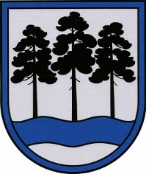 OGRES  NOVADA  PAŠVALDĪBAReģ.Nr.90000024455, Brīvības iela 33, Ogre, Ogres nov., LV-5001tālrunis 65071160, e-pasts: ogredome@ogresnovads.lv, www.ogresnovads.lv PAŠVALDĪBAS DOMES SĒDES PROTOKOLA IZRAKSTS17.Par grozījumiem Ogres novada pašvaldības domes 2023. gada 27. janvāra lēmumā “Par Ogres novada Ikšķiles pilsētas un Tīnūžu pagasta pārvaldes amatu klasificēšanas rezultātu apkopojuma apstiprināšanu” (protokola izraksts Nr. 1, 49.)Noklausoties Ogres novada pašvaldības Ikšķiles pilsētas un Tīnūžu pagasta pārvaldes  vadītājas vietnieces S.Rodes informāciju un pamatojoties uz Ministru kabineta 2022. gada 26. aprīļa noteikumu Nr. 262 “Valsts un pašvaldību institūciju amatu katalogs, amatu klasifikācijas un amatu apraksta izstrādāšanas kārtība” 25. punktu un Valsts un pašvaldību institūciju amatpersonu un darbinieku atlīdzības likuma pārejas noteikumu 52. punktu, balsojot: ar 20 balsīm "Par" (Andris Krauja, Artūrs Mangulis, Atvars Lakstīgala, Dace Kļaviņa, Dace Māliņa, Dace Veiliņa, Dainis Širovs, Dzirkstīte Žindiga, Gints Sīviņš, Ilmārs Zemnieks, Jānis Iklāvs, Jānis Kaijaks, Jānis Siliņš, Kaspars Bramanis, Pāvels Kotāns, Raivis Ūzuls, Rūdolfs Kudļa, Santa Ločmele, Toms Āboltiņš, Valentīns Špēlis), "Pret" – nav, "Atturas" – nav, Ogres novada pašvaldības dome NOLEMJ:Izdarīt Ogres novada pašvaldības 2023. gada 27. janvāra lēmumā “Par Ogres novada Ikšķiles pilsētas un Tīnūžu pagasta pārvaldes amatu klasificēšanas rezultātu apkopojuma apstiprināšanu” (protokola izraksts Nr. 1, 49.) (turpmāk – lēmums) šādus grozījumus: papildināt pielikumu ar 28.1 punktu šādā redakcijā:1.2. papildināt pielikumu ar 45.1 punktu šādā redakcijā:2.   Kontroli par lēmuma izpildi uzdot Ogres novada pašvaldības izpilddirektoram.(Sēdes vadītāja,domes priekšsēdētāja vietnieka G.Sīviņa paraksts)Ogrē, Brīvības ielā 33                   Nr.15 2023. gada 31. augustā28.1Pirmsskolas vecuma deju kolektīvs “Spolītes” repetitors2653 1340II A60,445.1Pirmsskolas vecuma deju kolektīvs “Upīte” vadītājs2653 1240II A60,2